Capacity-building and training activities undertaken and planned by the Secretariat in the biennium 2016–2017 Note by the SecretariatAs referred to in the note by the Secretariat on technical assistance and capacity-building for the implementation of the Basel, Rotterdam and Stockholm conventions (UNEP/CHW.13/17-UNEP/FAO/RC/COP.8/17-UNEP/POPS/COP.8/17), the annex to the present note sets out information on the Basel, Rotterdam and Stockholm conventions’ global, regional and national capacity-building and training activities undertaken or planned by the Secretariat from 1 January 2016 to 31 December 2017, subject to the availability of financial resources. The present note, including its annex, has not been formally edited.AnnexCapacity-building and training activities undertaken and planned by the Secretariat in the biennium 2016–2017 While addressing many of the technical assistance needs in a joint manner, the Secretariat undertook the following activities in 2016:New and existing training and capacity-building materials have been developed or updated and presented as modules. The Secretariat has also advanced on creating a single, user-friendly, simple, easy-to-access entry page for modules on the synergies website and generated a database to compile and organize the materials and provide a searchable interface. The modules completed so far are available on the synergies website;Webinars have been further developed and new avenues for the delivery of technical assistance have been identified, including the use of other available online tools such as the Massive Open Online Courses (MOOC). The first MOOC on the e-waste challenge was launched in April 2016, in cooperation with academic institutions. Toolkits and e-learning courses for dissemination of training materials have been upgraded and widely used;  Parties and stakeholders have been trained on specific issues of the conventions as well as on cross-cutting issues, information and knowledge sharing have been undertaken on guidance documents and technical guidelines and exchanges of best practices and lessons learned have been facilitated. Training workshops at the global, regional and national levels were organized in close cooperation with the Basel and Stockholm conventions regional centres, the United Nations Environment Programme (UNEP) regional offices, the Food and Agriculture Organization of the United Nations (FAO) country, regional and subregional offices and other organizations;  The Secretariat has addressed requests for assistance expressed by Parties, including through facilitating assistance between requesting Parties and potential providers of the assistance, and supported the implementation of national activities with an active involvement of the Stockholm and Basel conventions regional centres, FAO country offices and of national non-governmental organizations (NGOs); The regional delivery approach has been strengthened by collaborating closely with the regional centres, as well as the UNEP and FAO regional and subregional offices, for instance by strengthening existing partnerships with the regional centres and NGOs; The Secretariat has continued to strengthen its cooperation, including through specific partnerships, with relevant intergovernmental organizations and participated actively in partnerships and initiatives led by others. Partnerships with academic institutions and universities were further strengthened and new partnerships were identified and launched, among others with the UNESCO Institute for Water Education and the European Institute of Innovation and Technology to raise the profile of conventions-related environmental pollution, hazards, occupational safety and health issues in education programmes;Partnership activities specific to the Basel Convention included facilitation of activities of the Partnership for Action on Computing Equipment (PACE), the Environmental Network for Optimizing Regulatory Compliance on Illegal Traffic (ENFORCE), and the informal group on household waste which has developed a draft concept note and workplan for a household waste partnership; The Secretariat has continued to strengthen its cooperation through specific joint programmes with other units within FAO and UNEP, such as the FAO programme on disposal and prevention of new accumulation of obsolete stocks of pesticides, programmes on integrated pest management as alternatives to chemicals covered under the conventions, capacity-building projects on multilateral environmental agreements in African, Caribbean and Pacific countries and activities to protect vulnerable groups such as women and children; The Secretariat of the Rotterdam Convention continued to collaborate with the Social Protection Division in FAO and International Labour Organization (ILO) to develop new tools for the protection of children and youth from hazardous pesticides’ use in agriculture.Feedback received from Parties and observers with regard to online and face-to-face training and other activities shows that participants have appreciated support provided to them, but also expressed the need for further interaction between experts from developed and developing country Parties on issues within the scope of the conventions and for experience sharing on the implementation of the conventions among Parties. The identification of best practices under the three conventions at the national level is a key element for the success of the activities as it brings forward the need for more focused training and the possibility to use them in the context of South-South cooperation and assistance.In many ways, the implementation of the technical assistance programme has been very successful in the current biennium. Challenges faced were the shortfall in voluntary contributions to more fully implement the programme and the delays in finalizing the technical assistance section of the website due to limited human resources. In order to assess the impact of the technical assistance activities, the Secretariat carries out routine evaluations of specific online and face-to-face training activities and keeps track of the possible impact of technical assistance activities on Parties’ implementation of the obligations under the conventions, and requests for follow up activities. The overall assessment of the impacts of the technical assistance programme would benefit from being further improved.Tables 1 to 4 below contain the following information:Table 1: List of Basel, Rotterdam and Stockholm conventions’ global, regional and national capacity-building and training activities undertaken by the Secretariat from 1 January to 31 December 2016;Table 2: List of Basel, Rotterdam and Stockholm conventions’ global, regional and national capacity-building and training activities undertaken or planned by the Secretariat from 1 January to 31 December 2017;Table 3: List of Basel, Rotterdam and Stockholm conventions’ training webinars and other online activities undertaken by the Secretariat from 1 January to 31 December 2016.Table 4: List of Basel, Rotterdam and Stockholm conventions’ training webinars and other online activities planned by the Secretariat from 1 January to 31 December 2017. Table 1: List of Basel, Rotterdam and Stockholm conventions’ global, regional and national capacity-building and training activities undertaken by the Secretariat from 1 January to 31 December 2016 Table 2: List of Basel, Rotterdam and Stockholm conventions’ global, regional and national capacity-building and training activities undertaken or planned by the Secretariat from 1 January to 31 December 2017Table 3: List of Basel, Rotterdam and Stockholm conventions’ training webinars and other online activities undertaken by the Secretariat from 1 January to 31 December 2016Table 4: List of Basel, Rotterdam and Stockholm conventions’ online training webinars and other online activities planned by the Secretariat from 1 January to 31 December 2017UNITEDNATIONS 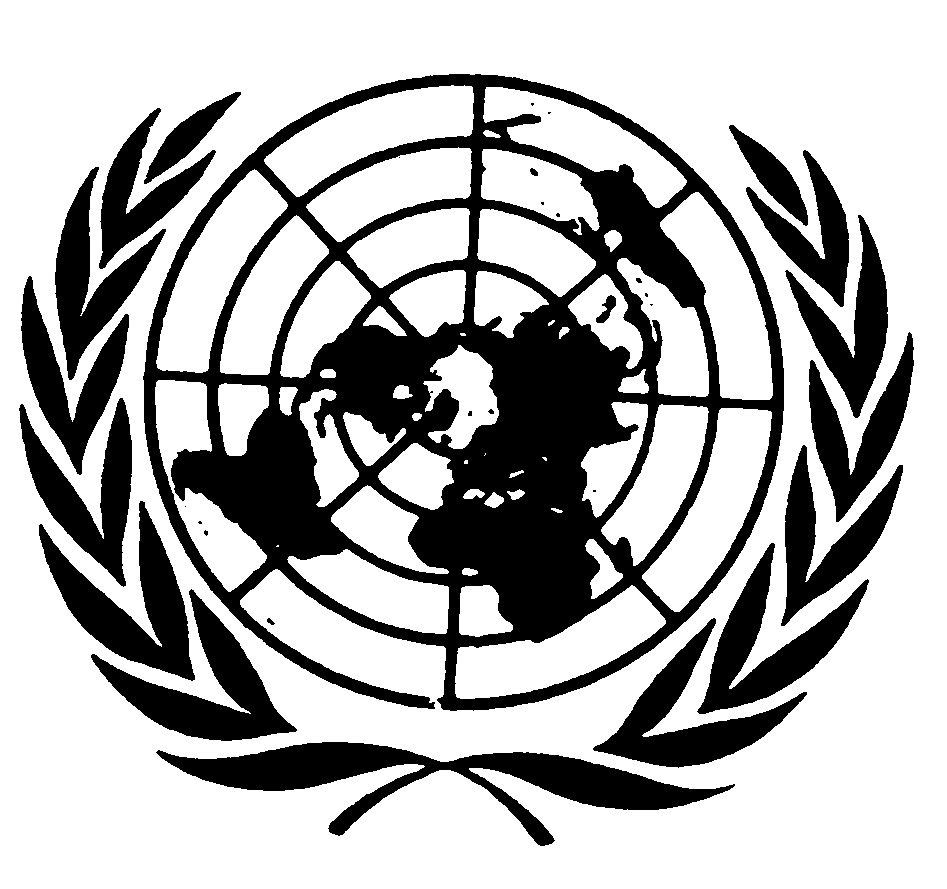 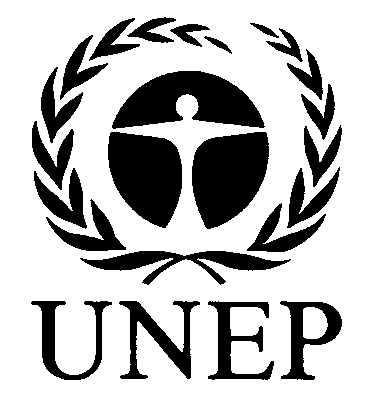 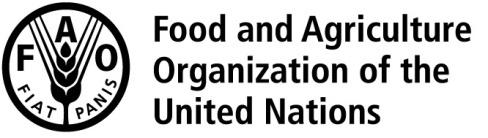 BCRCSCUNEP/CHW.13/INF/34UNEP/FAO/RC/COP.8/INF/24UNEP/POPS/COP.8/INF/22UNEP/CHW.13/INF/34UNEP/FAO/RC/COP.8/INF/24UNEP/POPS/COP.8/INF/22UNEP/CHW.13/INF/34UNEP/FAO/RC/COP.8/INF/24UNEP/POPS/COP.8/INF/22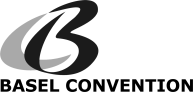 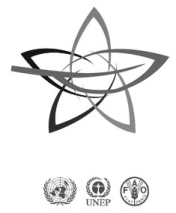 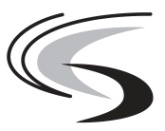 Basel Convention on the Control of Transboundary Movements of Hazardous Wastes and Their DisposalRotterdam Convention on the Prior Informed Consent Procedure for Certain Hazardous Chemicals and Pesticides in International TradeStockholm Convention on Persistent Organic PollutantsBasel Convention on the Control of Transboundary Movements of Hazardous Wastes and Their DisposalRotterdam Convention on the Prior Informed Consent Procedure for Certain Hazardous Chemicals and Pesticides in International TradeStockholm Convention on Persistent Organic PollutantsDistr.: General6 March 2017English onlyDistr.: General6 March 2017English onlyDistr.: General6 March 2017English onlyConference of the Parties to the Basel Convention on the Control of Transboundary Movements of Hazardous Wastes and Their Disposal
Thirteenth meetingGeneva, 24 April–5 May 2017Item 4 (d) (i) of the provisional agendaMatters related to the implementation of the Convention: technical assistance: capacity-building Conference of the Parties to the Basel Convention on the Control of Transboundary Movements of Hazardous Wastes and Their Disposal
Thirteenth meetingGeneva, 24 April–5 May 2017Item 4 (d) (i) of the provisional agendaMatters related to the implementation of the Convention: technical assistance: capacity-building Conference of the Parties to the
Rotterdam Convention on the Prior Informed Consent Procedure for Certain Hazardous Chemicals and Pesticides in International Trade Eighth meetingGeneva, 24 April–5 May 2017Item 5 (d) of the provisional agendaMatters related to the
implementation of the Convention: technical assistanceConference of the Parties to the
Rotterdam Convention on the Prior Informed Consent Procedure for Certain Hazardous Chemicals and Pesticides in International Trade Eighth meetingGeneva, 24 April–5 May 2017Item 5 (d) of the provisional agendaMatters related to the
implementation of the Convention: technical assistanceConference of the Parties to the Stockholm Convention on Persistent Organic PollutantsEighth meetingGeneva, 24 April–5 May 2017Item 5 (f) of the provisional agendaMatters related to the implementation of the Convention: technical assistance Conference of the Parties to the Stockholm Convention on Persistent Organic PollutantsEighth meetingGeneva, 24 April–5 May 2017Item 5 (f) of the provisional agendaMatters related to the implementation of the Convention: technical assistance DateTypeTitleVenueRegionGeographic coverageParticipating countriesTarget audiencePartnersDonorsNo of participantsNo of womenJanuary 2016January 2016January 2016January 2016January 2016January 2016January 2016January 2016January 2016January 2016January 2016January 20169-16 JanuaryWorkshopFollow-up workshop on strengthening implementation of Rotterdam Convention in Equatorial GuineaMalabo, Equatorial GuineaAfricaNationalEquatorial Guinea Rotterdam Convention (RC)  Designated Competent Authority (DNAs), Rotterdam Convention key stakeholders from fisheries, forestry, agriculture & environment, Farmers and pesticide traders Ministry of Agriculture Multi-partner Trust Fund18925-29 JanuaryWorkshopTechnical Assistance for Implementation of Export and Import of Hazardous Chemicals Regulation (Training on Rotterdam Convention and its main provisions)Antalya, TurkeyAsia-PacificNationalTurkeyCustoms Authority, Government stakeholders, Ministry of Health, Ministry of EnvironmentMinistry of Environment and Urbanization of Republic of TurkeySecretariat participation funded by FAO2515January - February  ProjectPACE pilot project SurinameGRULACNationalSurinameNational authorities, private sector, NGOsBCRC Trinidad and TobagoPACE membersN/AN/AJanuary  - FebruaryProjectPACE pilot project MoldovaCEENationalMoldovaNational authorities, private sector, NGOsBCRC - SlovakiaPACE membersN/AN/AJanuary - NovemberProjectPACE pilot project on e-waste in Central AmericaN/AGRULAGRegionalEl Salvador, GuatemalaBasel Convention (BC) Parties and other stakeholdersBCRC - El SalvadorPACE members 277 January 2016- May 2017ProjectPACE pilot project on e-waste in Burkina FasoBurkina FasoAfricaNational Burkina FasoBC Parties and other stakeholdersBCRC SenegalPACE membersN/AN/AFebruary 2016February 2016February 2016February 2016February 2016February 2016February 2016February 2016February 2016February 2016February 2016February 20164 FebruaryWorkshopField Day in Serere - Cotton Integrated Pest Management Farmer Field Schools (IPM FFS alternatives to endosulfan)Serere, Uganda AfricaNationalUgandaCotton farmersMinistry of AgricultureGermany27516015-19 FebruaryWorkshopNational planning & training workshop for implementation of Rotterdam Convention (NAP)Vientiane, Lao PDRAsia-Pacific National Lao PDRRC DNAs, key stakeholdersFAO representative in Lao PDRFAO181227-28 FebruaryMeetingParaquat formulation: Discussion with Government, and support for agro-ecological approachesGuatemala City , Guatemala GRULACNationalGuatemalaUnder-Secretary of AgricultureMinistry of AgricultureFAO40March 2016March 2016March 2016March 2016March 2016March 2016March 2016March 2016March 2016March 2016March 2016March 20161-31 MarchWorkshopTraining for ground pesticide applicatorsPanama City, PanamaGRULACNationalPanamaPesticide applicators in provinces Herrera (El Rincón, distrito de Santa Marchía)Ministry of Agriculture / Ministry of HealthMulti-partner Trust Fund2291-5 MarchWorkshopInception workshop of the GEF CILSS project on pesticides managementOuagadougou, Burkina Faso AfricaRegionalBenin, Burkina Faso, Cape Verde, Chad, Cote d’Ivoire, Gambia, Guinée, Guinée Bissau, Mali, Mauritanie, Niger, Sénégal, TogoPlant protection servicesFAO Pesticide Management Team (AGPMC)GEF, FAO7714April 2016April 2016April 2016April 2016April 2016April 2016April 2016April 2016April 2016April 2016April 2016April 20161-4 AprilWorkshopWorkshop on data collection for highly hazardous pesticides (HHP) and national training workshopTbilisi, GeorgiaCEENationalGeorgiaRC  DNAs , Government representatives, survey team, trainersPAN UK, NGO Eco-Life, FAO Regional Office for Europe and Central AsiaFAO22154-6 AprilWorkshopRegional Workshop on National Implementation Plans under the Stockholm Convention*Suva, FijiAsia-PacificRegional Pacific IslandsStockholm Convention (SC) Parties Organized by UNEP in cooperation with the SecretariatN/A251220-22 AprilWorkshopChemical Review Committee (CRC) – orientation workshopRome, ItalyWEOGGlobalN/ACRC members and observersN/AFAO241320- 22 AprilWorkshopDevelopment, review and update of Implementation Plans and Strategies under the Stockholm Convention  (including Article 5 and Annex C) Panama City, Panama GRULACGlobal Stockholm Convention Parties Selected countries in GRULAC and English-speaking Africa SCRC-PanamaNorway and UNEP Chemicals 532325-29 AprilWorkshopRotterdam Convention obligations, highly hazardous pesticides and alternatives in Southern African Pesticide Regulators’ Forum (SAPReF) participating countriesJohannesburg, South Africa AfricaRegionalSAPReF countries (Angola, Botswana, Democratic Republic of Congo, Lesotho, Malawi, Mauritius, Madagascar, Mozambique, Namibia, Seychelles, South Africa, Swaziland, Tanzania, Zambia, Zimbabwe)RC DNAs, RC key stakeholders, pesticide registrarsFAO Pesticide Management Team (AGPMC), FAO Subregional Office for Southern AfricaMulti-partner Trust Fund44 2126-29 April WorkshopIntegrated Health and Environment Observatories and legal and institutional strengthening for the Sound Management of chemicals in Africa (African ChemObs), Project Formulation Regional Workshop*Nairobi, KenyaAfricaRegionalEthiopia, Gabon, Kenya, Madagascar, Mali, Senegal, Tanzania, Zambia and ZimbabweEnvironment and Health MinistriesUNEP ROA in conjunction with UNEP Chemicals and Waste BranchN/A196April 2016-September 2017ProjectIdentification of strategy for promotion of alternatives to fenthion, discussed in 2015 but not listed to Annex III of the Rotterdam ConventionN/AAfricaRegional and National follow-up activityBotswana, Chad, Ethiopia, Kenya, Mauritania, Nigeria, Senegal, South Africa, Sudan, Tanzania, Zambia and Zimbabwe RC  DNAs, National Plant protection officers N/AMulti-partner Trust Fund (co-funding by FAO)N/AN/AMay 2016May 2016May 2016May 2016May 2016May 2016May 2016May 2016May 2016May 2016May 2016May 201630 May-1 JuneWorkshopNational workshop to support Tajikistan in the ratification of the Basel and Rotterdam conventionsDushanbe, Tajikistan Asia-PacificNational TajikistanNational stakeholdersFAO Subregional Office for Central AsiaFAO258June 2016June 2016June 2016June 2016June 2016June 2016June 2016June 2016June 2016June 2016June 2016June 20161-4 JuneWorkshopInception workshop of the pilot project on monitoring pesticides effects Yaoundé, CameroonAfricaNationalCameroonRC DNAs , national stakeholders, local NGOsFAO Subregional Office for Central AfricaMulti-partner Trust Fund40 1213 June WorkshopDissemination workshop for the project on safe and environmentally sound ship recycling in BangladeshDhaka, BangladeshAsia-PacificNationalBangladeshNational stakeholdersInternational Maritime Organization, Norad, Government of BangladeshEuropean Union50715 JuneWorkshopHazardous Waste Assessment Workshop for the project on the ESM of waste from ship recycling in PakistanBhurban, PakistanAsia-PacificNationalPakistanNational stakeholdersMinistry of Climate Change, Government of PakistanEuropean Union30421-23 JuneWorkshopEnhancing national coordination and cooperation for the implementation of the Basel, Rotterdam, and Stockholm conventionsGeneva, SwitzerlandWEOGGlobal Selected countriesBC, RC and SC PartiesN/ASwitzerland441823-28 JuneWorkshop12th Summer School of Environmental Chemistry and Toxicology *Brno, Czech RepublicWEOGGlobal Selected countries SC experts RECETOX with support from BRS SecretariatN/A301728-30 JuneWorkshopSub-regional meeting for DNAs on the Final Regulatory Actions (FRAs) and Industrial Chemicals Toolkits under the Rotterdam conventionLusaka, ZambiaAfricaSub-RegionalKenya, Malawi, Tanzania and ZambiaRC  DNAs of both pesticides and industrial chemicalsWHO, IOMCEuropean Union15529 June–8 JulyProjectTraining programme for NGO and DNA on methodology for collecting data in rural communities on pesticide use and practices, pesticide exposure, vulnerable groups and Severely Hazardous Pesticide Formulations (SHPF)São Tomé, São Tomé and PrincipeAfricaNationalSão Tomé and PrincipeRC DNAs, national stakeholder, local NGOs, farmersGovernment, FAO Sub-regional Office for Central AfricaMulti-partner Trust Fund197July 2016July 2016July 2016July 2016July 2016July 2016July 2016July 2016July 2016July 2016July 2016July 20166-8 JulyWorkshopEnhancing Parties capacities for the environmentally sound management of e-wastes through the enhanced regional delivery in support of the Indonesian-Swiss country-led initiative in CEE and Central AsiaBishkek, KyrgyzstanCentral Asia and Central and Eastern Europe (CEE)NationalMoldova, Kyrgyzstan and KazakhstanNational authorities, private sector, NGOsIndependent Environmental Expertise and UNIDOEuropean Union 431919-27 JulyProjectSurvey in rural communities applying methodology for collecting data on pesticide use and practices, exposure, alternatives and SHPFPraia, Cabo VerdeAfricaNationalCabo VerdeRC DNAs, national stakeholder, local NGOs, farmersGovernment, FAO country officeMulti-partner Trust Fund406JulyProjectE-learning mini-course on pesticides management and child labour prevention adapted for Spanish, French, Portuguese and Russian speaking countries and promoted in the sub-regionsN/AN/AGlobalN/ARC DNAs, Parties, national stakeholdersFAO Social Protection Division (ESP)FAO N/AN/AAugust 2016August 2016August 2016August 2016August 2016August 2016August 2016August 2016August 2016August 2016August 2016August 20162-4 August Meeting1th face-to-face meeting of the Informal Group on Household WasteMontevideo, UruguayGRULACGlobalInformal Group membersInformal Group membersBCCC UruguayJapan, Switzerland 2015, 201622118-11 AugustWorkshopSub-regional multi-stakeholder workshop on alternative approaches Rarotonga Cook Islands Asia-PacificRegionalCook Islands, Marshall Islands, Samoa, Tonga, Fiji, Solomon Islands, Federal States of Micronesia, PalauRC DNAs and stakeholders, non-Parties in the regionCook Islands Government, FAO Pesticide Management Team (AGPMC), Island Sustainability Alliance (ISACI), PAN Asia Pacific, National Toxics Network (NTN)Co-funded by Multi-partner Trust Fund and FAO with financial contributions of partners22725-26 AugustMeetingNational workshop and planning of follow-up activities to FRAs and Export notification in ColombiaBogotá, ColombiaGRULACNationalColombiaRC DNAs, BC abd SC  focal points; Pesticide registrar, ICA, OCPS RotterdamFAO-Subregional Office for MesoamericaFAO 2611September 2016September 2016September 2016September 2016September 2016September 2016September 2016September 2016September 2016September 2016September 2016September 20165-7 September WorkshopSub-Regional workshop on enhancing national cooperation and coordination for the implementation of the Basel, Rotterdam, Stockholm and Bamako conventions and the Sustainable Development Goals (SDGs) in the SADC countries*Mbabane, SwazilandAfricaSub-regionalAngola, Lesotho, Madagascar, Malawi, Mauritius, Mozambique, Seychelles, Swaziland, Zambia and ZimbabweBC, RC and SC PartiesOrganized by UNEP Law Division, Regional Office for Africa in cooperation with the SecretariatN/A211122-23 September WorkshopRegional African consultations on the effectiveness of the Rotterdam ConventionPretoria, South AfricaAfricaRegionalBotswana, Cameroon, BCRC-Egypt, Ghana, Kenya, Lesotho, Malawi, Mozambique, Namibia, Nigeria, South Africa, Swaziland, Tanzania, Zambia, and ZimbabweRC DNAs and stakeholdersBCRC-South Africa and Government of SwitzerlandN/A207September  2016-March 2017ProjectModule and Pocket Guide on Exemptions under the Stockholm ConventionN/AN/AGlobalN/ASC Parties and other stakeholdersGermanyN/AN/ASeptember 2016-March 2017ProjectModule on risk assessment (online training course)N/AN/AGlobalN/ARC Parties and other stakeholdersN/AEuropean Union  N/AN/AOctober 2016October 2016October 2016October 2016October 2016October 2016October 2016October 2016October 2016October 2016October 2016October 20162-5 OctoberWorkshopSHPF inception workshop, Dar Es Salaam, TanzaniaDar Es Salaam, TanzaniaAfricaNationalTanzaniaRC DNAs, Government representatives, survey team, trainersNational Plant protection service FAO Subregional Office for North AfricaMulti-partner Trust Fund1245 OctoberMeetingExpert consultation on pesticides and the right to foodGeneva, SwitzerlandWEOGN/AN/ASpecial Rapporteur on the right to food Office of the UN High Commissioner for Human Rights FAON/AN/A10-14 OctoberWorkshopNational Symposium on Environment  - Session on the implementation of Rotterdam Convention in Nicaragua (2 days during 11-12/10/16)Managua, NicaraguaLACNationalNicaraguaRC DNAs, Government representatives, survey team, trainersMinistry of Environment Nicaragua Multi-partner Trust Fund702511-14 OctoberWorkshop Final workshop discussing results of data collection on the risks of pesticides for vulnerable groups and gender approachTbilisi, GeorgiaAsia-PacificNationalGeorgiaRC DNAs, BC & SC Focal points; key stakeholders from fisheries, forestry, agriculture & environmentPAN-UK, NGO Eco-Life, FAO Regional Office for Europe and Central AsiaFAO221222-30 OctoberWorkshopNational validation workshop with national key stakeholders and rural communities on pesticide data collectionGuinea BissauAfricaNationalGuinea BissauRC DNAs, national stakeholders, local NGOsDNA, Department of Statistics Ministry of Agriculture, FAO Guinea BissauMulti-partner Trust Fund30826-28 OctoberWorkshopSub-regional meeting for DNAs on the FRAs and Industrial Chemicals Toolkits under the Rotterdam ConventionBangkok, ThailandAsia-PacificSub-RegionalCambodia, Iran, Lao PDR, Oman, Pakistan, Philippines, and ThailandRC DNAs of both pesticides and industrial chemicals and 1 technical officer within pesticide area from each countryWHO, IOMC, UNEP ROAPMulti-partner Trust Fund15631 October - 2 NovemberMeetingAnnual joint meeting of the regional centres under the Basel and Stockholm conventions Geneva, SwitzerlandWEOGGlobalN/ABCRCs and SCRCsN/AAssessed contributions3717October-May Project Support to PACE and Household WasteN/AN/AGlobalN/ABC Parties and other stakeholdersZoi Environment NetworkSwitzerlandN/AN/ANovember 2016November 2016November 2016November 2016November 2016November 2016November 2016November 2016November 2016November 2016November 2016November 20166 November WorkshopDonor Roundtable for the project on safe and environmentally sound ship recycling in BangladeshDhaka, BangladeshAsia-PacificNationalBangladeshNational stakeholders, donorsInternational Maritime Organization, Norad, Government of BangladeshEuropean Union501322-25 November WorkshopNational Workshop on Industrial Chemicals under the Rotterdam Convention, and Pilot testing of the pocket guide and a training module on exemptions under the Stockholm ConventionLilongwe, MalawiAfricaNationalDNAs, SC focal points, SAICM focal point, BC focal point, and all key stakeholders in chemicals management.Multi-stakeholdersGovernment of Malawi, Africa Institute (BCRC and SCRC-South Africa)Germany 27822-24 NovemberWorkshopSupporting developing countries in phasing out pesticides and industrial POPs subject to the Rotterdam and Stockholm conventionsJakarta, IndonesiaAsia-PacificGlobalKenya, Tanzania, Seychelles, Zambia, Laos, MongoliaSC and RC PartiesBCRC-IndonesiaGermany 351411 NovemberWorkshopUNIDO workshop on Minamata Bangkok, ThailandAsia-PacificRegionalCountries in the regionMulti-stakeholdersUNIDO in cooperation with the SecretariatN/A2010November 2016 – December 2017ProjectPilot project identifying feasible strategies for the environmentally sound management of spent lighting products in ChileN/AGRULACRegionalArgentina, Brazil, Chile, ColombiaMulti-stakeholdersBCRC Argentina, Government of ChileJapanN/AN/A23-25 NovemberWorkshopNational workshop  increasing notification of FRAKunmin, ChinaAsia-PacificNationalChinaRC DNAs and stakeholdersN/AMulti-partner Trust Fund, co-funded by China803528 November- 1 DecemberWorkshopFostering collaboration between CILSS DNAsDakar, SenegalAfricaRegionalBenin, Burkina Faso, Cape Verde, Chad, Cote d'Ivoire, Gambia, Guinea, Guinea Bissau, Mali, Mauritania, Niger, Togo and SenegalRC DNAsBelgium DNA, ECHA, FAO Regional Office AfricaMulti-partner Trust Fund FAO298November 2016-December 2017ProjectIntegrating gender issues into the implementation of the Basel, Rotterdam and Stockholm conventionsN/AAfrica and Asia-PacificNational and global Nigeria and IndonesiaBC, RC and SC PartiesWomen Engage for a Common Future (WECF) and he International Union for Conservation of Nature (IUCN)Sweden and Germany N/AN/ADecember 2016December 2016December 2016December 2016December 2016December 2016December 2016December 2016December 2016December 2016December 2016December 20166 DecemberWorkshopSHPF validation workshopDar Es salaam, TanzaniaAfricaNationalTanzaniaRC DNAs, Government representatives, survey team, trainersNational plant protection service, FAO Subregional Office for North AfricaMulti-partner Trust Fund1247-9 December WorkshopFacilitate the development of a National Action Plan (NAP) for the implementation of obligations under the Rotterdam Convention for LesothoMaseru, LesothoAfricaNationalDNA, key stakeholdersLesothoGovernment of LesothoEuropean Union181212-13 December WorkshopUNIDO Regional Workshop on the Minamata Convention on Mercury*Pretoria, South AfricaAfricaRegionalBurkina Faso, Burundi, Central African Republic, Comoros, Congo DR, Republic of the Congo, Ethiopia, Ghana, Sudan, Malawi, Mauritius, Mozambique, Namibia, Niger, Nigeria, South Africa, Tanzania, Tunisia, ZimbabweMinamata focal points and stakeholdersUNIDO workshop in collaboration with the Africa Institute and the SecretariatN/A22514-16 December WorkshopSub-Regional Workshop on Enhancing National Cooperation & Coordination of the Basel, Rotterdam, Stockholm and Bamako conventions and SDGs in ECOWAS RegionDakar, SenegalAfricaSub-RegionalBenin, Burkina Faso, Cote d’Ivoire, Gambia, Ghana, Guinea, Guinea-Bissau, Liberia, Mali, Niger, Nigeria, Senegal, Sierra Leone, TogoBC, RC and SC PartiesOrganized by UNEP Law Division / UNEP ROA, and the Secretariat N/A33714 December  WorkshopDonor Roundtable for the project on the ESM of waste from ship recycling in PakistanIslamabad, PakistanAsia-PacificNationalPakistanNational stakeholders, donorsMinistry of Climate Change, Government of PakistanEuropean Union25419-20 DecemberWorkshopNational stakeholder consultation meeting and training on the Ban AmendmentSalima, MalawiAfricaNationalMalawiBasel Convention OCP, FP, and other stakeholdersGovernment of MalawiSwitzerland  28 820-22 DecemberMeetingHigh-level segment meeting aiming at Rotterdam Convention ratificationBaku, AzerbaijanAsia-PacificNationalAzerbaijanMinistries of Agriculture, Environment, Health and relevant stakeholders involved in implementation of the ConventionFAO Sub-regional Office for Central Asia FAO 352020-22 DecemberWorkshopNational Action Plan workshopTunis, TunisiaAfricaNationalTunisiaRotterdam Convention DNAs and stakeholdersFAO Subregional Office for North AfricaMulti-partner Trust Fund33828 DecemberWorkshopSHPF validation workshopYaoundé, CameroonAfricaNationalCameroonRotterdam Convention  DNAs and stakeholdersGov of Cameroon, FAO Subregional Office for Central AfricaMulti-partner Trust Fund3010December ProjectCase study on the phase-out of DDT and the use of alternative vector control options in Sri Lanka N/AAsia-PacificNational Sri LankaSC FP, Ministry of Health, academiaGovernment of Sri LankaGermanyN/AN/ADecember 2016-April 2017ProjectRevision and update of guidance on NIPs and development of additional inventory guidance under the Stockholm Convention (inventories of PNs and HCBD)N/AN/AGlobalN/ASC Parties and stakeholdersN/AEuropean UnionN/AN/ADecember 2016- December 2017ProjectLife-cycle approach: regional study on socio-economic impacts N/ASouth and Central AsiaRegional and national follow-up activitySelected countries BC, RC and SC PartiesBCCC-ChinaEuropean UnionN/AN/ADecember 2016-December 2017ProjectEnhancing Parties capacities for the environmentally sound management of mercury wastes in LACN/AGRULACNationalPeru, Paraguay, Panama, VenezuelaBasel Convention PartiesBCRC-UruguayEuropean Union  N/AN/ADecember 2016-April 2017ProjectPACE Pilot project on e-waste in South Africa, Lesotho and NamibiaN/AAfricaRegionalSouth Africa, Lesotho, NamibiaBasel Convention PartiesBCRC South AfricaPACE membersN/A  N/ADecember 2016-March 2017ProjectModule on e-waste (online training course)N/AN/AGlobalN/ABC Parties and other stakeholdersBCRC-ChinaEuropean UnionN/AN/ADecember 2016-March 2017ProjectModule on hazardous waste classification, national inventories and national reporting under the Basel ConventionN/AN/AGlobalN/ABC Parties and other stakeholdersBCRC-ChinaEuropean UnionN/AN/ADecember  2016-March 2017ProjectModule on NIP updating under the Stockholm Convention (online training)N/AN/AGlobalN/ASC Parties and other stakeholdersEuropean UnionN/AN/ADecember  2016-March 2017ProjectModule on PBDEs under the Stockholm Convention (online training)N/AN/AGlobalN/ASC Parties and other stakeholdersBCCC-UruguayEuropean UnionN/AN/ADecember 2016-March 2017ProjectModule on national legislation to implement the Basel, Rotterdam and Stockholm conventions (online training course)N/AN/AGlobalN/ABC, RC and SC Parties and other stakeholdersEuropean UnionN/AN/ADateTypeTitleVenueRegionGeographic coverageParticipating countriesTarget audiencePartnersDonorsJanuary 2017January 2017January 2017January 2017January 2017January 2017January 2017January 2017January 2017January 20179-10 JanuaryWorkshopNational workshop on the Basel Convention and facilitation of the entry into force of the Ban AmendmentMali, Maldives Asia-PacificNationalMaldivesMulti-stakeholdersGovernment of MaldivesSwitzerland17-19 JanuaryConsultation and meetingHigh-level visit and the multi-stakeholder consultations on the Ban Amendment Nassau and Freeport, BahamasGRULACNationalBahamasMulti-stakeholdersGovernment of BahamasN/A20 JanuaryConsultation and meetingHigh-level visit on the Ban Amendment Basseterre, St Kitts and Nevis GRULACNationalBahamasMulti-stakeholdersGovernment of St Kitts and NevisN/A30-31 January WorkshopAwareness raising on the Rotterdam Convention with specific interest on chrysotile asbestos Harare, ZimbabweAfricaNationalZimbabweRC DNAs and stakeholdersBCRC-South AfricaN/AJanuary -December 2017ProjectEnhancing Parties capacities for the environmentally sound management of  e-wastes through the enhanced regional delivery in support of the Indonesian-Swiss country-led initiative in CEE and Central AsiaN/ACentral Asia and CEENationalMoldova, Kyrgyzstan and KazakhstanNational authorities, private sector, NGOsIndependent Environmental Expertise and UNIDOEuropean Union January -December 2017ProjectEnhancing Parties capacities for the environmentally sound management of  e-wastes in AfricaN/AAfricaNationalSwaziland and NigerNational authorities, private sector, NGOsGovernments of Niger and SwazilandEuropean Union February 2017February 2017February 2017February 2017February 2017February 2017February 2017February 2017February 2017February 20171-3 FebruaryWorkshopTraining of potential chairs for meetings of Basel, Rotterdam and Stockholm conventions and Minamata Convention and SAICMBerlin, GermanyWEOGGlobalSelected PartiesBC, RC, and SC PartiesBCRC-SlovakiaGermany 1-3 FebruaryWorkshopJoint Basel, Rotterdam, Stockholm conventions and UNEP/OCHA workshop on hazardous waste and chemicals emergenciesSan Paolo, BrazilGRULACRegional Selected PartiesBC, RC, and SC Parties and OCHA contact pointsOCHA and SCRC-BrazilOCHA co-funded by the European Union13-15 FebruaryMeetingSteering Committee meeting for GCP/SLC/204/SLC  (RC involvement in particular under output 5.1 & 5.2)Trinidad and TobagoGRULACRegional12 Caribbean Islands RC DNAs, Government representatives, NGOsFAO Pesticide Management Team, FAO Subregional Office for the CaribbeanMulti-partner Trust Fund, GEF, EU, FAO16-17 FebruaryMeetingWorkshop on the Development of Harmonized Systems for Pesticides Registration, Control and Information Sharing (GCP/SLC/204/GFF (funding of participation of 5 DNAs)Trinidad and TobagoGRULACRegional12 Caribbean Islands RC DNAs, Government representatives, NGOsFAO Pesticide Management Team (AGPMC), FAO Subregional Office for the Caribbean Multi-partner Trust Fund, GEF, EU, FAOMarch 2017March 2017March 2017March 2017March 2017March 2017March 2017March 2017March 2017March 20176-10 MarchWorkshopSub-regional workshop on alternatives to newly listed and candidate pesticides under the Stockholm and Rotterdam conventionsPraia, Cabo Verde AfricaRegional Cabo Verde, Sao Tome and Guinea BissauRC DNAs, key stakeholdersFAO Regional Office for AfricaEuropean Union/ FAO13-17 MarchWorkshopSub-regional training focusing on increasing notification of FRASurabaya, IndonesiaAsia-PacificRegionalRC DNAsAsia-Pacific Plant Protection Commission (APPPC)FAO13 MarchWorkshopNational workshop on the Basel Convention and facilitation of the entry into force of the Ban AmendmentBasseterre, St Kitts and NevisGRULACNationalSt Kitts and NevisMulti-stakeholdersGovernment of St Kitts and NevisSwitzerland March -November2017ProjectTesting the inventory guidance for POPs listed in 2015South Africa AfricaNational SC PartiesMulti-stakeholdersN/AEuropean UnionMarch 2017 – February 2018ProjectPilot project to test the ‘Manual for Permits, Licenses or Authorizations’, the ‘Fact Sheet on Waste Lead Acid Batteries’ and the ‘Fact Sheet on Waste Oils’N/AAsia-PacificNationalTo be determinedMulti-stakeholdersBCRC ChinaEuropean UnionMarch 2017 – March 2018ProjectPilot project on promoting environmentally sound co-processing of hazardous wastes in industry kilns in selected countries in AsiaN/AAsia-PacificRegionalChina, other countries (to be determined)Multi-stakeholdersBCRC ChinaNorwayMarch 2017 – September 2018ProjectPilot project to assess the environmentally sound management status of used lead-acid battery recycling and to identify priority actions in selected countries in AsiaN/AAsia-PacificRegionalChina, Japan, Republic of KoreaMulti-stakeholdersBCRC China, MEPSCC, Government of People’s Republic of ChinaSwitzerlandMarch – December 2017ProjectPilot project to test the ‘Manual on General Policies and Legislation’ and the ‘Fact sheet on E-waste’ N/ACEERegionalBelarus, Montenegro and MoldovaMulti-stakeholdersBCRC SlovakiaEuropean UnionApril 2017April 2017April 2017April 2017April 2017April 2017April 2017April 2017April 2017April 2017AprilWorkshopIntroducing Field Farmer Schools in GeorgiaTbilisi, GeorgiaCEENationalGeorgiaRC DNAsGovernment of Germany FAO4-5 AprilWorkshopRegional consultative meeting on alternatives to fenthionKhartoum, SudanAfricaRegionalBotswana, Chad, Ethiopia, Kenya, Mauritania, Nigeria, Senegal, South Africa, Sudan, Tanzania, Zambia and ZimbabweNational plant protection officersGov. of Sudan, FAO Regional Office for Near EastEuropean Union(co-funding by FAO)AprilWorkshopInception Workshop on life-cycle management of pesticides and disposal of POPs pesticides in Central Asian Countries and TurkeytbdCentral Asian countries and TurkeySub-regional Central Asia and TurkeyRC DNAsFAO Pesticide Management Team (AGPMC), FAO Subregional Office for Central Asia GEF, FAOApril 2017 – April 2018ProjectPilot project on assessing financial guarantees to cover transboundary movements of hazardous and other wastes in South AmericaN/AGRULACRegionalArgentina, TBCMulti-stakeholdersBCRC ArgentinaSwitzerlandApril 2017 – April 2018ProjectCompleting inventory, developing national strategy and organizing training to enhance, promote and establish ESM in e-waste management in LiberiaN/AAfricaNationalLiberiaMulti-stakeholdersGovernment of LiberiaNorwayMay 2017May 2017May 2017May 2017May 2017May 2017May 2017May 2017May 2017May 201716 MayWorkshopSHPF inception workshop Tunis, TunisiaAfricaNationalTunisiaRC DNAs and key stakeholdersMinistry of Agriculture, FAO Subregional Office for North AfricaEuropean Union17-19 MayWorkshopInception workshop programme on FRA reportingLima, Peru GRULACNationalPeruRC DNAs, BC & SC Focal points; key stakeholders from health, agriculture, environmentMinistry of Environment, FAO Regional Office for Latin America and CaribbeanEuropean Union24-25 MayWorkshopNational workshop on the Basel Convention and facilitation of the entry into force of the Ban AmendmentSt. John's, Antigua and Barbuda GRULACNational Antigua and Barbuda Multi-stakeholdersGovernment of Antigua and BarbudaSwitzerland 30-31 MayWorkshopNational stakeholder consultation meeting and training on the Ban AmendmentMoroni, ComorosAfricaNationalComorosBasel Convention OCP, FP, and other stakeholdersGovernment of ComorosSwitzerlandJune 2017June 2017June 2017June 2017June 2017June 2017June 2017June 2017June 2017June 201712-16 JuneWorkshopSHPF inception workshopTegucigalpa, HondurasGRULACNationalHondurasRC DNAs, key stakeholders from health, agriculture, environmentMinistry of Environment, FAO-Subregional Office for MesoamericaEuropean Union19-23 JuneWorkshopPhase II: National programme on SHPF reportingSanto Domingo, Dominican Republic GRULACNationalDominican RepublicRC DNAs, key stakeholders from health, agricultureMinistry of Agriculture, FAO Subregional Office for MesoamericaEuropean UnionJuneWorkshopNational follow-up workshop  for review of NAP and focus on IR and notifications & participation in 14th international HCH & pesticides forumAstana, KazakhstanAsia-PacificNationalKazakhstanRC DNAs, key stakeholdersAGPMCFAO Pesticide Management Team (AGPMC), FAO Subregional Office for Central AsiaFAOJuneWorkshopSHPF inception workshop Ndjamena, ChadAfricaNationalChadRC DNAs, key stakeholdersMinistry of Agriculture, FAO Regional Office for AfricaEuropean UnionJuneWorkshopNational programme on SHPF reportingLao PDRAsia-PacificNationalLao PDRRC DNAs, key stakeholdersFAO Regional Office for Asia and PacificEuropean Union JuneWorkshopFacilitation of cooperation EU-Brazil - information exchange and training on preparation of FRAs (Art. 5 and Art. 12), kick off for requested SHPF program Rome, ItalyGRULACNationalItaly, BrazilFAOJuneWorkshopTraining and capacity building related to the recognition of asbestos-related diseases (diagnosis, surveillance and registration of mesothelioma cases) Colombo, Sri LankaAsia-PacificRegional Sri LankaRC DNAs, RC multi-stakeholdersWHO, ILO, Asia Asbestos Initiative, The University of Sydney.JapanJuneWorkshopEffective participation in the work of and coordination among the scientific subsidiary bodies of the Rotterdam and Stockholm conventionsGRULACGRULACRegional Parties in the GRULAC regionRC and SC ConventionsTo be determinedJuneWorkshopSummer School of Environmental Chemistry and Toxicology Brno, Czech RepublicCEEGlobaltbdExperts (Stockholm Convention)To be determinedJuly 2017July 2017July 2017July 2017July 2017July 2017July 2017July 2017July 2017July 2017JulyWorkshopEvaluation workshop on national programme on FRA and export notificationBogota, Colombia, GRULACNationalColombiaRC DNAs, BC & SC Focal points; key stakeholders from health, agriculture, environmentMinistry of Agriculture, FAO-Regional Office for Latin-America and CaribbeanMulti-partner Trust FundJulyWorkshopGlobal workshop on inventory development and priority setting Brazil GRULACGlobalSC selected PartiesSC PartiesEuropean UnionJulyWorkshopGlobal Workshop on accelerating improved environmentally sound management of polychlorinated biphenyls (PCBs) to meet the 2025 and 2028 Stockholm Convention goalsCEECEEGlobalSC Parties in the region SC Parties To be determinedJulyWorkshopRegional workshop on enhancing Parties’ capacity to manage e-waste in an environmentally sound manner, including the dissemination and collection of information on the technical guidelines on transboundary movements of e-wasteGRULAC (venue to be determined)GRULACRegionalTBDMulti-stakeholdersEuropean UnionJuly-December 2017ProjectRegional workshop on enhancing Parties’ capacity to manage e-waste in an environmentally sound manner, including the dissemination and collection of information on the technical guidelines on transboundary movements of e-wasteAsia-PacificAsia-PacificRegionalCountry to be selectedMulti-stakeholdersEuropean UnionJulyProject (case study)Safer chemical and non-chemical alternatives for sustainable transition away from PCP and for the management of related waste MexicoGRULACNationalMexicoBC, RC and SC contact pointsSCRC-MexicoEuropean UnionAugust 2017August 2017August 2017August 2017August 2017August 2017August 2017August 2017August 2017August 2017AugustWorkshopRegional round table on life-cycletbdAsia-PacificRegional South and Central AsiaBC, RC and SC PartiesEuropean UnionAugustMeeting2nd face-to-face meeting of the Informal Group on Household WastetbdtbdGlobalN/AInformal Group memberstbdtbdSeptember 2017September 2017September 2017September 2017September 2017September 2017September 2017September 2017September 2017September 2017SeptemberWorkshopRegional workshop on enhancing Parties’ capacity to manage e-waste in an environmentally sound manner, including the dissemination and collection of information on the technical guidelines on transboundary movements of e-wasteAsia-PacificAsia-PacificRegionalMalaysia, Cambodia, Thailand, Vietnam, Laos, Myanmar, Indonesia, India and China, Pakistan, South Korea, Singapore, PhilippineBC PartiesEuropean UnionSeptemberWorkshop and project National hazardous waste management strategies and plans, including national inventoriesAfricaAfricaNational Country to be selectedBC PartiesTo be determinedSeptemberProject (case study)Safer chemical and non-chemical alternatives for sustainable transition away from PCP and for the management of related waste IndiaAsia-PacificNationalIndiaBC, RC and SC PartiesSCRC-IndiaEuropean UnionSeptemberWorkshopTrade control measures and illegal traffic/trade under the Basel, Rotterdam and Stockholm conventionsGRULACGRULACGlobalInterested PartiesBC, RC and SC PartiesTo be determinedSeptemberWorkshopNational Workshop on Industrial Chemicals under the Rotterdam ConventionYerevan, ArmeniaCEENationalArmeniaRC stakeholdersWHO and RecetoxEuropean Union SeptemberWorkshopTraining and fostering collaboration between DNAs of Arab  countriesBeirut, LebanonNear eastRegionalBahrain, Jordan, Lebanon, Kuwait, Oman, Qatar, Saudi Arabia and United Arab EmiratesRC stakeholdersFAO Regional Plant protection OfficerEuropean UnionOctober 2017October 2017October 2017October 2017October 2017October 2017October 2017October 2017October 2017October 2017OctoberWorkshopPromotion of RC ratificationMyanmarAsia-PacificNationalMyanmarGovernment representativesFAO-Regional Office for Asia and Pacific, FAO Pesticide Management Team(AGPMC)FAOOctoberWorkshopPromotion of RC ratificationBarbadosGRULACRegionalBarbados, Grenada, Saint LuciaGovernment representativesFAO Subregional Office for the CaribbeanFAOOctoberWorkshopJoint training on national reporting under the Basel and Stockholm conventions Asia-PacificAsia-PacificRegional Counties from the regionBC and SC ConventionsTo be determinedOctoberProjectMulti-stakeholder consultations to validate the roadmap on for the sound management of newly listed/recommended for listing hazardous chemicals and related wastes  under the BRS conventionsN/AAsia-PacificNational Country to be selectedMulti-stakeholdersEuropean UnionOctoberWorkshopEffective participation in the work of and coordination among the scientific subsidiary bodies of the Rotterdam and Stockholm conventions (POPRC/CRC)CEECEERegionalParties in CEE and Central AsiaRC and SC ConventionsTo be determinedOctoberWorkshopRegional bilingual English-French workshop on inventory development and priority setting in South Africa South Africa AfricaRegionalSC PartiesSC PartiesEuropean UnionNovember 2017November 2017November 2017November 2017November 2017November 2017November 2017November 2017November 2017November 2017NovemberWorkshop and projectRegional workshop on legal frameworks and follow-up activities AfricaAfricaRegional Countries in the regionBC, RC and SC Parties To be determined NovemberNational Workshop on Industrial Chemicals under the Rotterdam Convention Lome, TogoAfricaNational TogoRC stakeholdersWHO and RecetoxEuropean Union December 2017December 2017December 2017December 2017December 2017December 2017December 2017December 2017December 2017December 2017DecemberWorkshopPrevention of accidents and damage to the environment caused by the transboundary movement of hazardous wastes and other wastes and their disposalAfricaAfricaRegionalCountries in the regionBasel Convention PartiestbdDecember 2017- December 2018ProjectNational hazardous waste management strategies and plans, including national inventoriesAfricaAfricaNational follow-up activity BC PartiesMulti-stakeholdersNot availableDecemberWorkshopRegional training on DDTAfricaAfricaRegionalSC PartiesSC PartiesNot availableTRAINING WEBINARS AND OTHER ONLINE ACTIVITIESTRAINING WEBINARS AND OTHER ONLINE ACTIVITIESBASEL, ROTTERDAM AND STOCKHOLM CONVENTIONSJanuary 2016 – June 2016 July 2016 – December 2016 BASEL, ROTTERDAM AND STOCKHOLM CONVENTIONSOutcomes of the fourth meeting of the Expert Working Group on ESM(English, 19.01.16 at 10 am)
(English, 21.01.16 at 4 pm)Exemptions under the Stockholm Convention (English, 26.01.16 at 10 am)
(English, 28.01.16 at 4 pm)ESM of lead acid batteries(English, 02.02.16 at 10 am)
(English, 11.02.16 at 4 pm)(Spanish, 04.02.16 at 4 pm)POP-PBDEs under the Stockholm Convention(English, 01.03.16 at 10 am)
(English, 03.03.16 at 4 pm)E-waste Challenge MOOC live event: Trends in-waste generation: the Global E-Waste Monitor-2014, United Nations University (UNU)(English, 12.04.16 at 10 am)
(English, 14.04.16 at 4 pm)Online training for participants in the NIPs workshop in Panama(Spanish, 13.04.16 at 3 pm)(English, 14.04.16 at 10 am)(English, 20.04.16 at 9:30 am)E-waste Challenge MOOC live event: Used Lead Acid Batteries Recycling: standards and best practices for their ESM(English, 19.04.16 at 10 am) (English, 21.04.16 at 4 pm)Presentation for the Kyrgyzstan workshop (English 07.07.16 at 7 am) (English, 08.07.16 at 7 am)Chemicals under review by the CRC and POPRC (English, 12.07.16 at 10 am)(English, 14.07.16 at 4 pm)Needs assessment training (English, 13.07.16 at 3 pm)Briefing on the POPRC12 and CRC12(English, 23.08.16 at 10 am)(English, 25.08.16 at 4 pm)Mid-term evaluation of the Strategic Framework for the implementation of the Basel Convention for 2012–2021(English, 07.09.16 at 1:30 pm)Outcomes of CRC12 and POPRC 12(English, 18.10.16 at 10 am)(English, 25.10.16 at 4 pm)National Reporting for the Basel Convention: reporting in a snap shot!(English, 29.11.16 at 10 am)(English, 01.12.16 at 4 pm)FRAs Evaluation Toolkit(English, 30.11.16 at 2 pm)TRAINING WEBINARS AND OTHER ONLINE ACTIVITIESTRAINING WEBINARS AND OTHER ONLINE ACTIVITIESBASEL, ROTTERDAM AND STOCKHOLM CONVENTIONSJanuary 2016 – June 2016July 2016 – December 2016BASEL, ROTTERDAM AND STOCKHOLM CONVENTIONSSpecial Programme to support institutional strengthening for the implementation of the BRS and Minamata Conventions and SAICM(English, 25.04.16 at 10 am)(English, 28.04.16 at 10 am)E-waste Challenge MOOC live event: Key factors for sustainable e-waste recycling businesses in developing countries, World Resources Forum (WRF)(English, 26.04.16 at 10 am(English, 28.04.16 at 4 pm)OEWG-10 Preparatory Briefing(English, 03.05.16 at 10 am)Special Programme to support institutional strengthening for the implementation of the BRS and Minamata Conventions and SAICM(English, 03.05.16 at 9 pm)E-waste Challenge MOOC live event: Sustainable metals recovery and recycling from E-waste(English, 10.05.16 at 10am)(English, 12.05.16 at 4 pm)E-waste Challenge MOOC live event: Health effects of E-waste exposure on children and vulnerable populations, WHO(English, 10.05.16 at 4 pm) (English, 12.05.16 at 10 am)OEWG-10 Preparatory Briefing(English, 11.05.16 at 4 pm)E-waste Challenge MOOC live event: E-waste repair and refurbishment(English, 17.05.16 at 10 am)(English, 19.05.16 at 4 pm)Alternatives to PFOS(English, 08.09.15 at 10 am)(English, 09.09.15 at 4 pm)SAICM: ICCM4 Briefing(English, 15.09.15 at 10 am)(English, 16.09.15 at 4:30 pm)TRAINING WEBINARS AND OTHER ONLINE ACTIVITIESTRAINING WEBINARS AND OTHER ONLINE ACTIVITIESBASEL, ROTTERDAM AND STOCKHOLM CONVENTIONSJanuary 2016 – June 2016July 2016 – December 2016BASEL, ROTTERDAM AND STOCKHOLM CONVENTIONSSpecial Programme to support institutional strengthening for the implementation of the BRS and Minamata Conventions and SAICM(Spanish, 18.05.16 at 4 pm)(Russian, 19.05.16 at 10 am)(French, 19.05.16 at 12 pm)(English, 20.05.16 at 3 pm)E-waste Challenge MOOC live event: E-waste regulations around the world(English, 23.05.16 at 4 pm)E-waste Challenge MOOC live event: Sustainable Management of Waste Electrical and Electronic Equipment in Latin America(English, 24.05.16 at 10 am)(Spanish, 07.06.16 at 4 pm)E-waste Challenge MOOC live event: E-waste Climate impact – Arturo Gavilán, SCRC in Mexico(English, 02.06.16 at 4 pm)E-waste Challenge MOOC live event: Used Lead Acid Batteries Recycling: standards and best practices for their ESM(Spanish, 09.06.16 at 4 pm)Global Mercury Waste Assessment and Online Training Module of Mercury Waste Management(English, 15.06.16 at 12 pm)Severely hazardous pesticide formulations (SHPF) under the Rotterdam Convention(English, 21.06.16 at 10 am)(English, 23.06.16 at 4 pm)OEWG-10 Debriefing(English, 28.06.16 at 10 am)(English,30.06.16 at 4 pm)TRAINING WEBINARS AND OTHER ONLINE ACTIVITIESTRAINING WEBINARS AND OTHER ONLINE ACTIVITIESTRAINING WEBINARS AND OTHER ONLINE ACTIVITIESTRAINING WEBINARS AND OTHER ONLINE ACTIVITIESTRAINING WEBINARS AND OTHER ONLINE ACTIVITIESTRAINING WEBINARS AND OTHER ONLINE ACTIVITIESTRAINING WEBINARS AND OTHER ONLINE ACTIVITIESTRAINING WEBINARS AND OTHER ONLINE ACTIVITIESTRAINING WEBINARS AND OTHER ONLINE ACTIVITIESTRAINING WEBINARS AND OTHER ONLINE ACTIVITIESBASEL, ROTTERDAM AND STOCKHOLM CONVENTIONSJanuary-March January-March April – June April – June April – June July – September July – September July – September October - December October - December BASEL, ROTTERDAM AND STOCKHOLM CONVENTIONSThe Journey for an Integrated PCBs sound management in Egypt, Turkey, Albania and Bosnia & Herzegovina - case studies on the development of inventories of PCBs in the Mediterranean Region (English, 24.01.17 at 10 am)(English, 26.01.17 at 4 pm)Environmentally sound management of PCBs: a case study on PCBs handling in Turkey, Egypt, Bosnia & Herzegovina (English, 31.01.17 at 10 am)(English 02.02.17 at 4pm)Environmentally Sound Disposal of PCBs: a case study in Turkey, Egypt, Bosnia and Herzegovina (English, 07.02.17 at 10 am)(English, 09.02.17 at 4pm)Chemical alternatives to products containing HBCD (English, 28.02.17 at 10 am)(English, 02.03.17 at 4 pm)Briefings on the Basel, Rotterdam and Stockholm conventions COPs in April-May 2017(French, 28.03.17 at 10am)(English, 30.03.17 at 10 am)(English, 30.03.17 at 4pm)(Spanish, 04.04.17 at 4pm) -The Journey for an Integrated PCBs sound management in Egypt, Turkey, Albania and Bosnia & Herzegovina - case studies on the development of inventories of PCBs in the Mediterranean Region (English, 24.01.17 at 10 am)(English, 26.01.17 at 4 pm)Environmentally sound management of PCBs: a case study on PCBs handling in Turkey, Egypt, Bosnia & Herzegovina (English, 31.01.17 at 10 am)(English 02.02.17 at 4pm)Environmentally Sound Disposal of PCBs: a case study in Turkey, Egypt, Bosnia and Herzegovina (English, 07.02.17 at 10 am)(English, 09.02.17 at 4pm)Chemical alternatives to products containing HBCD (English, 28.02.17 at 10 am)(English, 02.03.17 at 4 pm)Briefings on the Basel, Rotterdam and Stockholm conventions COPs in April-May 2017(French, 28.03.17 at 10am)(English, 30.03.17 at 10 am)(English, 30.03.17 at 4pm)(Spanish, 04.04.17 at 4pm) -Outcomes of the Basel, Rotterdam and Stockholm conventions COPs in April-May 2017 (English, French, Spanish)Chemical alternatives to HBCD containing products: secondary retailers’ experiences (English)Non chemical alternatives to DDT. Experiences in Africa (English)Outcomes of the Basel, Rotterdam and Stockholm conventions COPs in April-May 2017 (English, French, Spanish)Chemical alternatives to HBCD containing products: secondary retailers’ experiences (English)Non chemical alternatives to DDT. Experiences in Africa (English)Outcomes of the Basel, Rotterdam and Stockholm conventions COPs in April-May 2017 (English, French, Spanish)Chemical alternatives to HBCD containing products: secondary retailers’ experiences (English)Non chemical alternatives to DDT. Experiences in Africa (English)Non chemical alternatives to DDT, pilot projects in Africa(English)Non chemical alternatives to products containing HBCD(English)Non chemical alternatives to DDT, pilot projects in Africa(English)Inventories of POP-PBDEs: sharing country experiences(English)NIP updating: Polychlorinated naphthalenes (English)NIP updating: Pentachlorophenol and its salts and esters (English)Intersessional work of the CRC and POPRC(English)Non chemical alternatives to DDT, pilot projects in Africa(English)Non chemical alternatives to products containing HBCD(English)Non chemical alternatives to DDT, pilot projects in Africa(English)Inventories of POP-PBDEs: sharing country experiences(English)NIP updating: Polychlorinated naphthalenes (English)NIP updating: Pentachlorophenol and its salts and esters (English)Intersessional work of the CRC and POPRC(English)Non chemical alternatives to DDT, pilot projects in Africa(English)Non chemical alternatives to products containing HBCD(English)Non chemical alternatives to DDT, pilot projects in Africa(English)Inventories of POP-PBDEs: sharing country experiences(English)NIP updating: Polychlorinated naphthalenes (English)NIP updating: Pentachlorophenol and its salts and esters (English)Intersessional work of the CRC and POPRC(English)Economic instruments and incentives for e-waste management(English)(Spanish)Management of oily wastes-used oils: waste minimization, recycling, co-processing(English)(Spanish)NIP updating: Hexachlorobutadiene (English)Export notifications under the Rotterdam Convention: Parties experiences (English)ESM of hazardous and other wastes: country experiences(English)ESM of POPs wastes(English)National reporting under the Basel Convention- introducing the revised reporting format and electronic reporting system.(In languages)Economic instruments and incentives for e-waste management(English)(Spanish)Management of oily wastes-used oils: waste minimization, recycling, co-processing(English)(Spanish)NIP updating: Hexachlorobutadiene (English)Export notifications under the Rotterdam Convention: Parties experiences (English)ESM of hazardous and other wastes: country experiences(English)ESM of POPs wastes(English)National reporting under the Basel Convention- introducing the revised reporting format and electronic reporting system.(In languages)